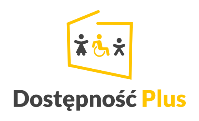 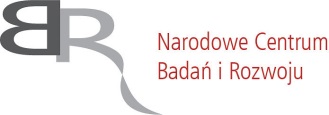 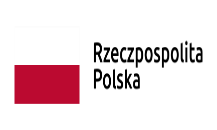 UNIWERSYTET KAZIMIERZA WIELKIEGOW BYDGOSZCZYul. Chodkiewicza 30, 85 – 064 Bydgoszcz, tel. 052 341 91 00 fax. 052 360 82 06NIP 5542647568 REGON 340057695www.ukw.edu.plUKW/DZP-282-ZO-B-9/2022Bydgoszcz, dn. 25.04.2022 r.OGŁOSZENIEO WYBORZE NAJKRZYSTNIEJSZEJ OFERTY I Uniwersytet Kazimierza Wielkiego w Bydgoszczy z siedzibą przy ul. Chodkiewicza 30, 85-064 Bydgoszcz informuje, iż w wyniku przeprowadzonego postępowania w trybie Zapytania Ofertowego                                                Nr UKW/DZP-282-ZO-B-9/2022 pn. „Dostawa drobnych narzędzi ręcznych”, została wybrana następująca oferta:  Wykonawca: TECHNOTOOLS Spółka z ograniczona odpowiedzialnością, Sp.k.
                     ul. Wrocławska 18a, 55-095 DługołękaCena oferty: 1 700,92 zł bruttoIlość punktów wg kryteriów: 	- cena – waga 75 % –  75 pkt 	- termin dostawy – 25% - do 5 dni kalendarzowych – 25 pktRazem: 100,00 pktZ-ca Kanclerza UKW                                                                                                 mgr Mariola Majorkowska